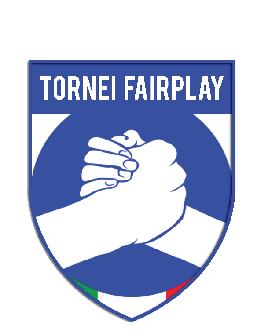 DICHIARAZIONE DI SCARICO DI RESPONSABILITÀ PER GLI ATLETI PARTECIPANTI Dati del RichiedenteNome___________________________________   Cognome______________________________  Luogo di nascita___________________________ Nato il__________________________________  Residenza: via_________________________________________________________________  CAP_______________________ città__________________________________________________  Telefono _________________________  E-mail _________________________________________  Dichiarazione di scarico di responsabilità Con la firma della presente scheda l’atleta dichiara di conoscere e accettare integralmente il regolamento del torneo/campionato. Dichiaro espressamente, sotto la mia responsabilità, ed in attesa di produrre l’apposito certificato medico, di essere in possesso di sana e robusta costituzione per la pratica di attività sportive non agonistiche. Dichiaro infine di esonerare l’ “Associazione Sportiva Dilettantistica FairPlay” da ogni responsabilità in ordine a qualsiasi danno e/o lesione che dovesse essere provocata a me stesso o che io dovessi provocare a terzi e/o cose nell’esercizio delle varie attività fisico-sportive svolte durante la manifestazione. Dichiaro di avere attentamente letto e valutato il contenuto del presente documento e di avere compreso chiaramente il significato di ogni singolo punto prima di sottoscriverlo. Capisco e condivido pienamente gli scopi di queste norme stabilite per la mia sicurezza e che non rispettarle può porre sia me che i miei compagni in una situazione di pericolo durante lo svolgimento del torneo/ campionato. Data ___________________ 				Firma _________________________________________  